HARDMOORS 26.2 FRYUPDALE HALF MARATHON1.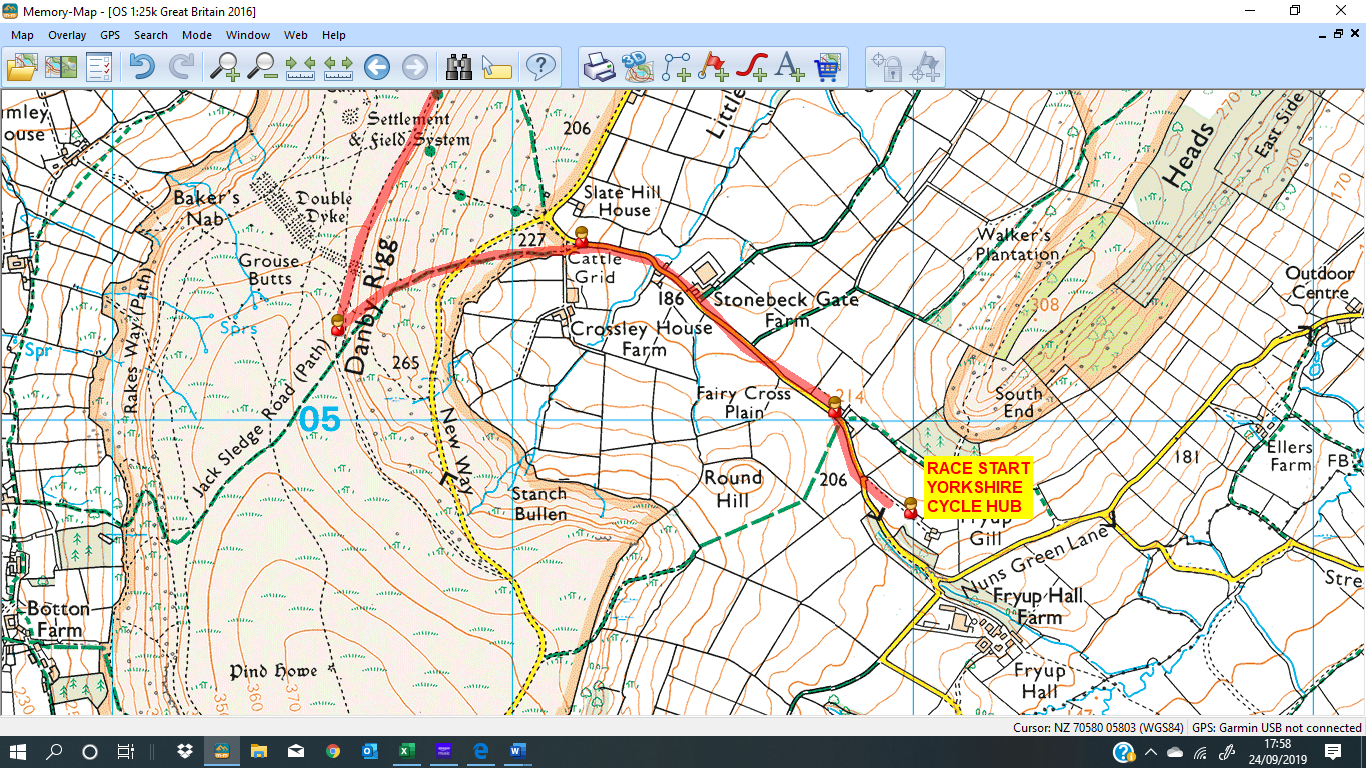 2.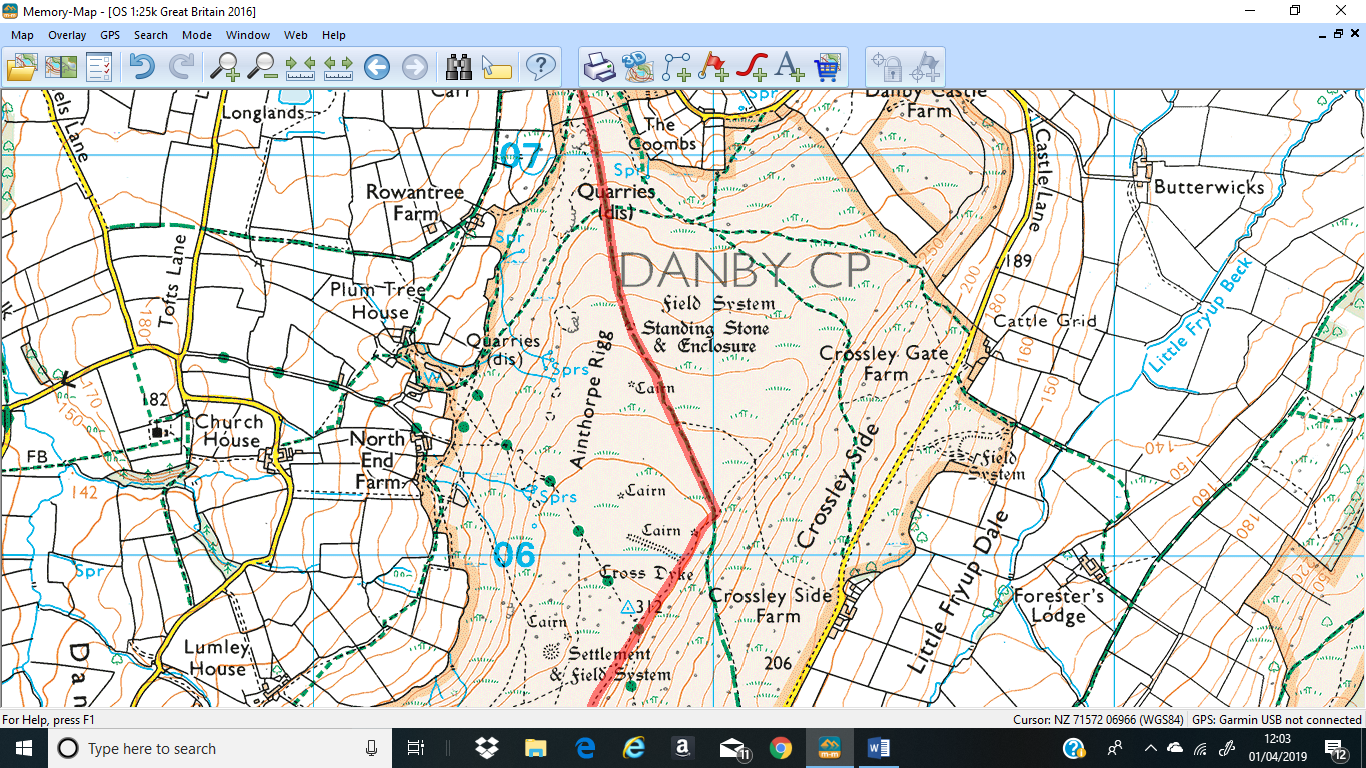 3.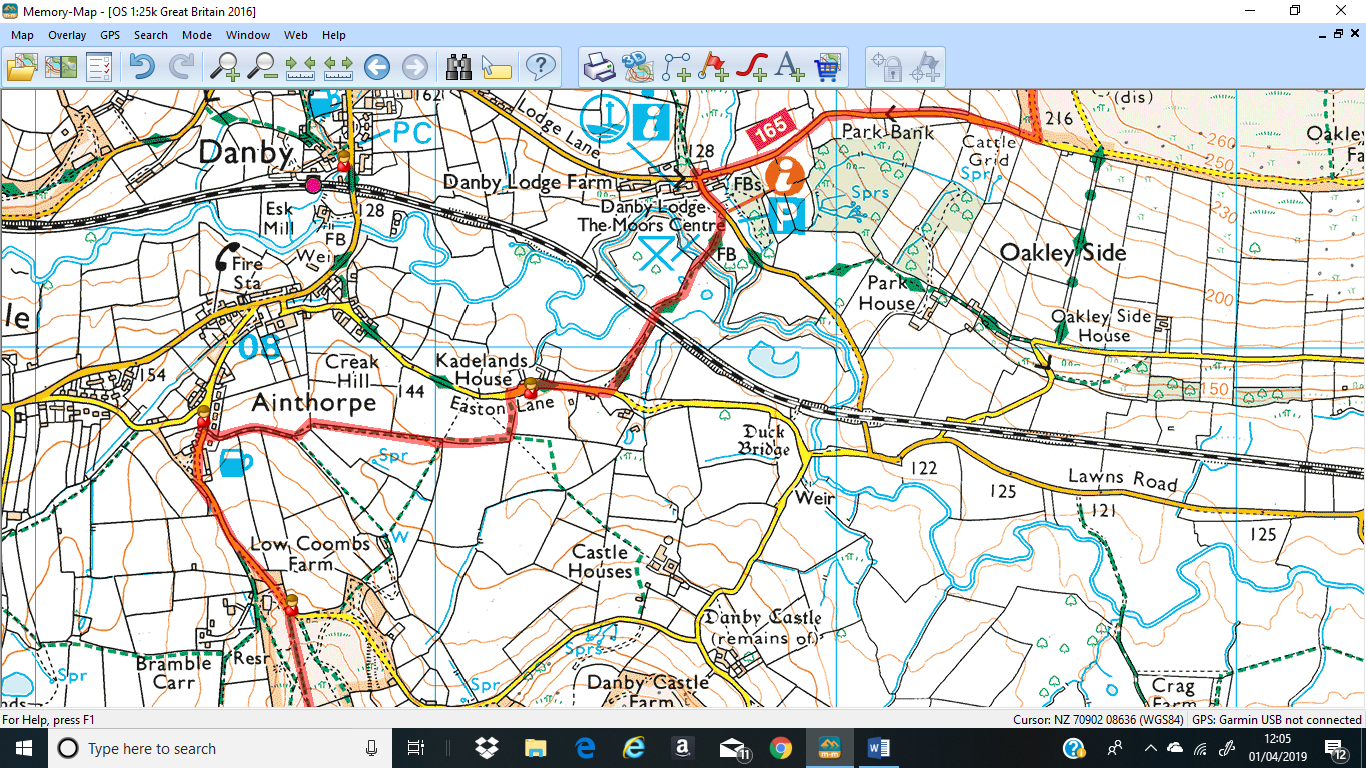 4.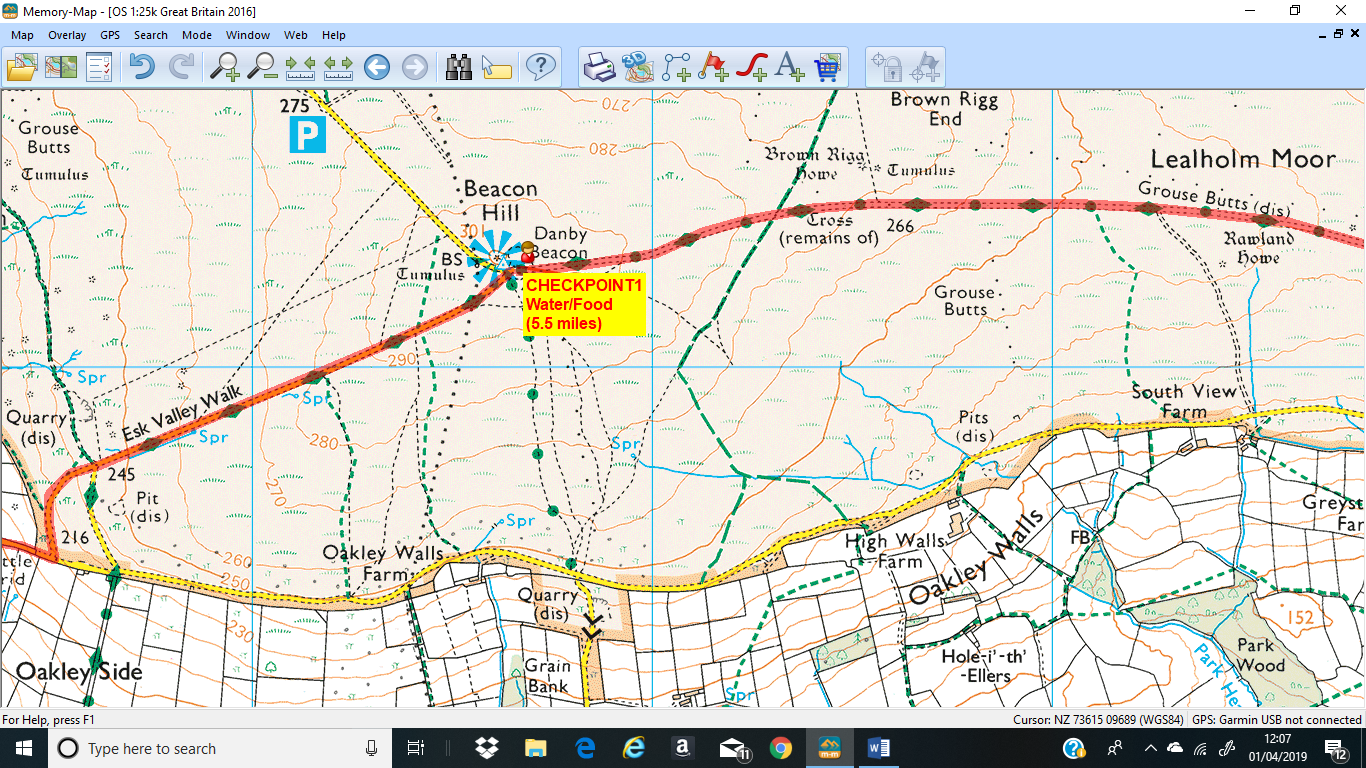 5.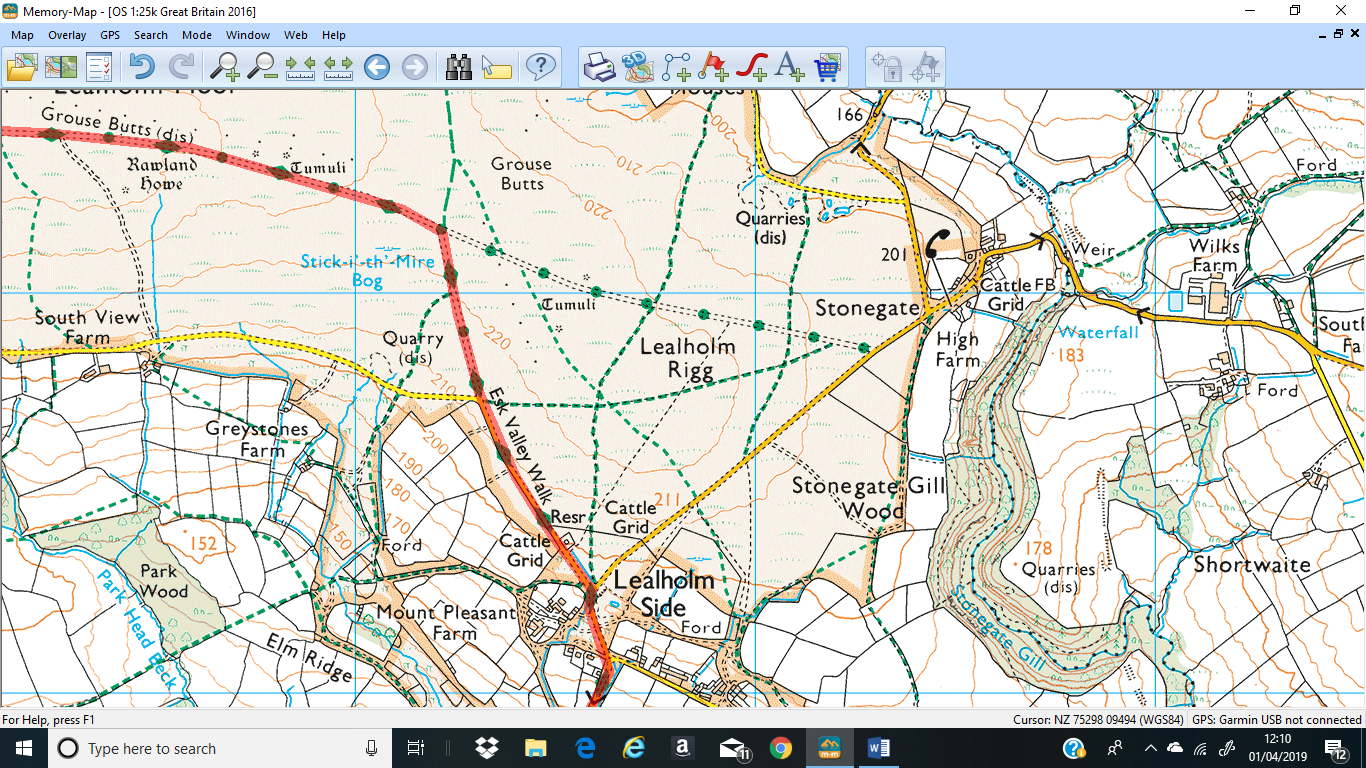 6.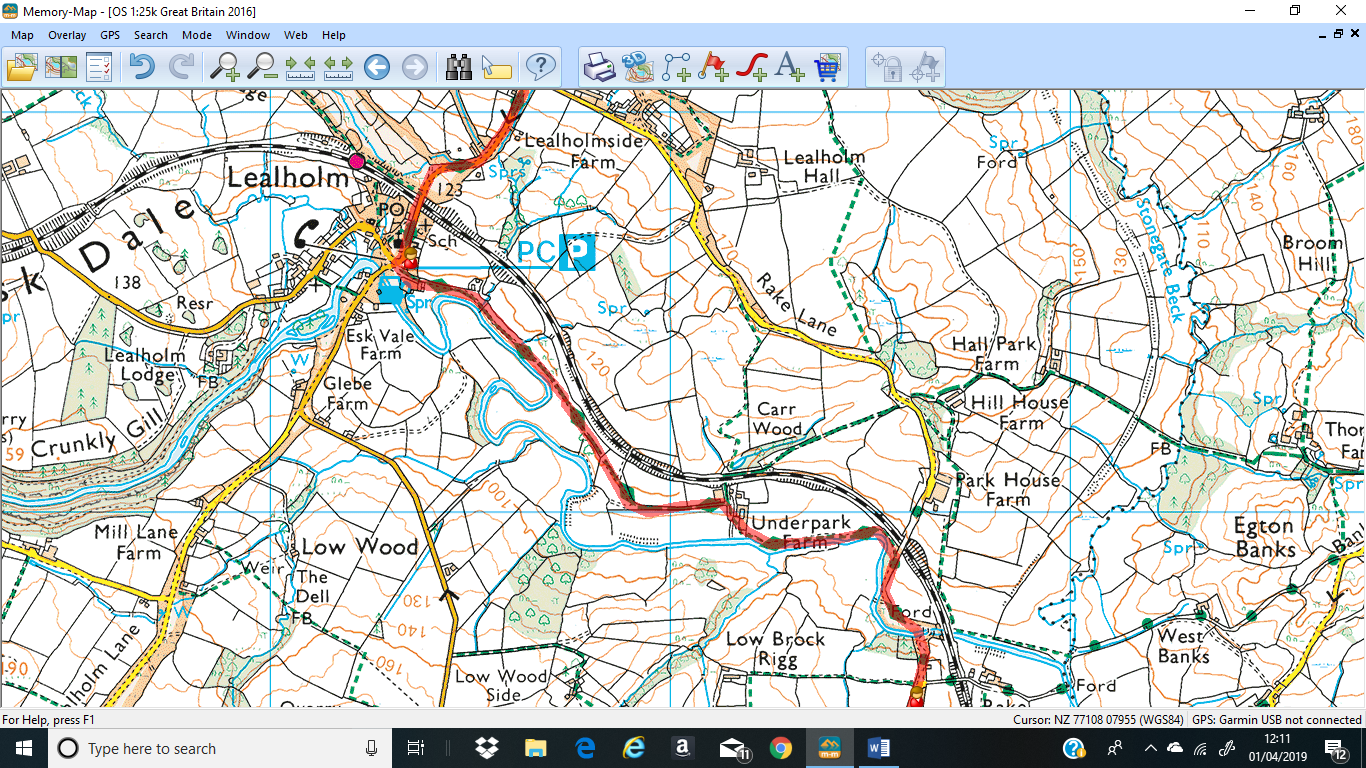 7.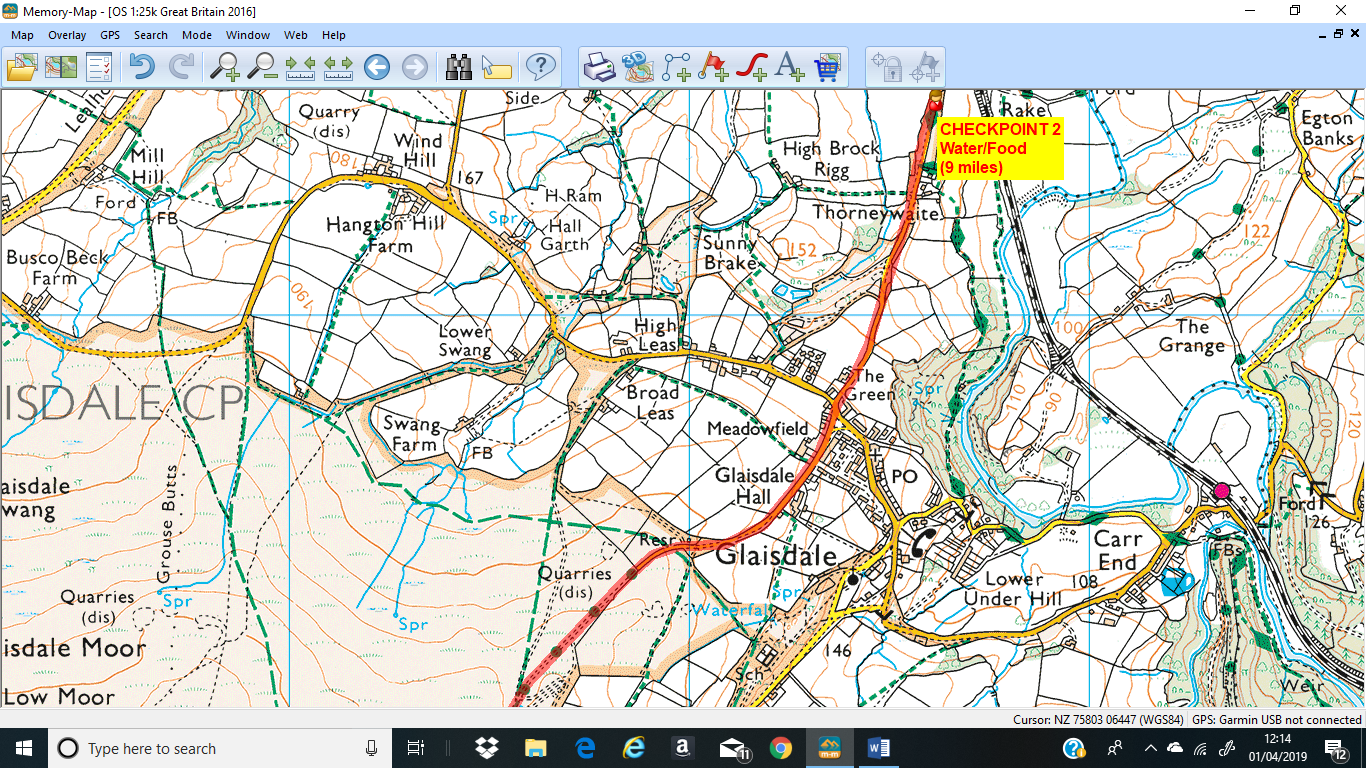 8.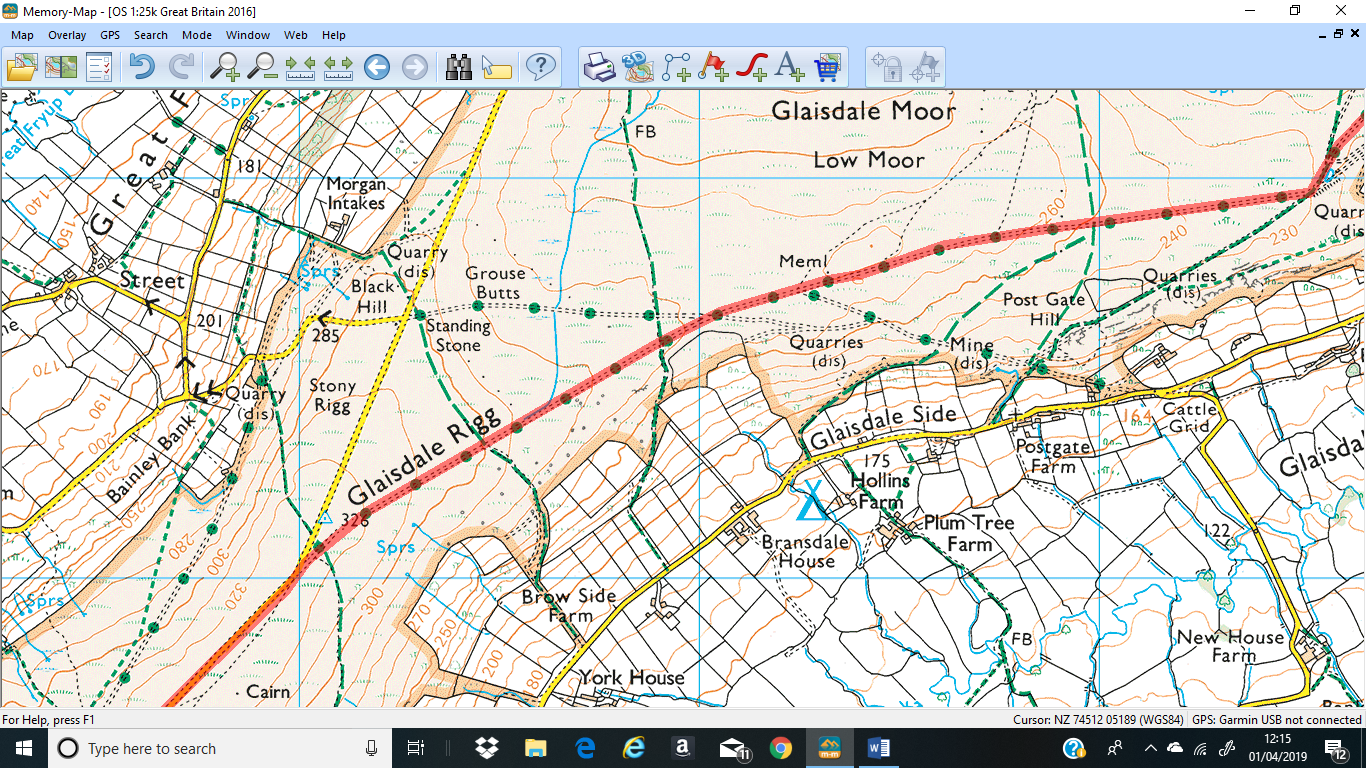 9.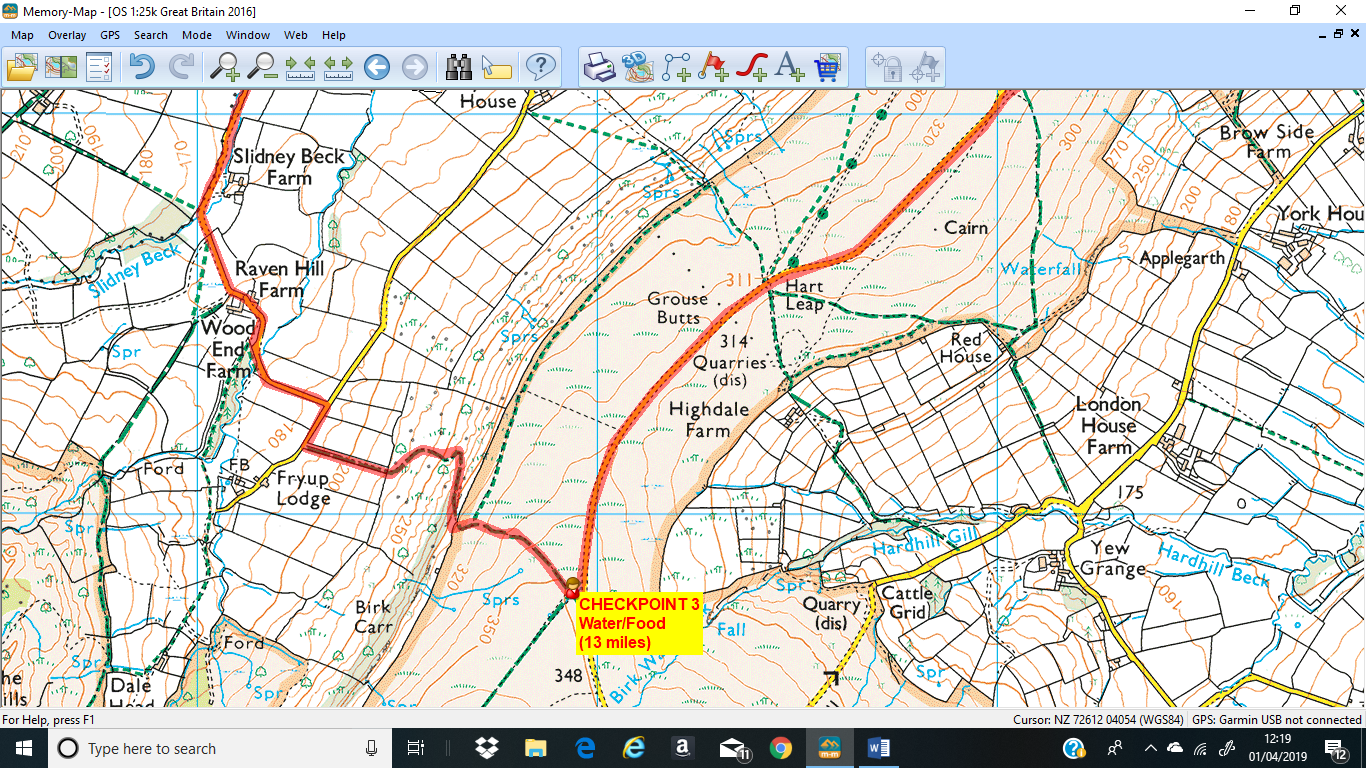 10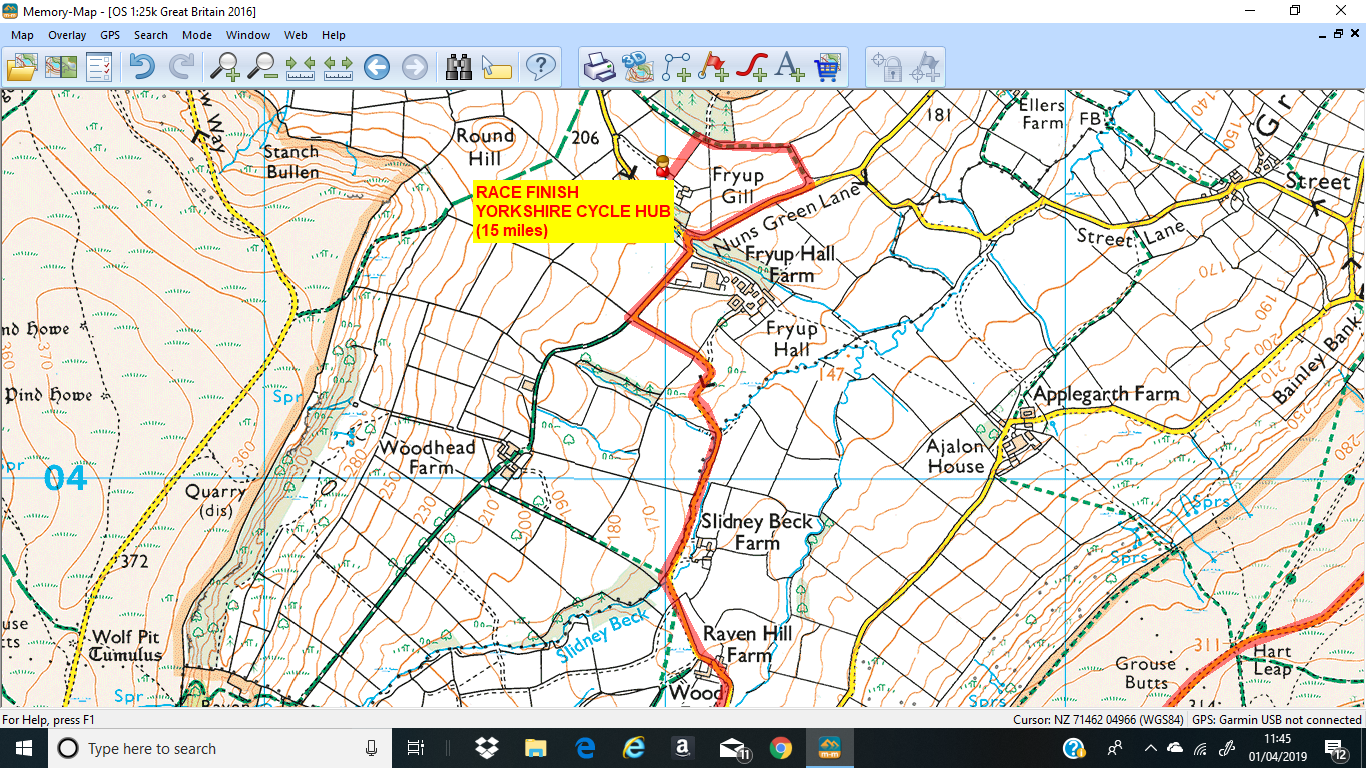 